Bronze 1: M W 4:45-5:30; T H 5-5:45 F – No practice; (Arrive with suit on and be ready 5 minutes prior to start for stretching on deck); Bronze 2: M W 5:30-6:30; T TH 3:45-4:45; F 5:15-6:15; Dryland M, W 4:30-5:15 Silver: M W 5:00-6; T TH 5:45-6:45; F 5-6:15; Dryland T TH 5-5:30; Gold: M W 3:30-4:45; T TH F 3:30-5; Dryland T, TH 5:15-5:45; Junior: M W 3:30-5; T TH 4:45-6:30; F 3:30-5:15 Dryland T TH 3:45-4:30 SundayMondayTuesdayWednesdayThursdayFridaySaturday123USA meetPractice for B2/Silver4USA meet5  USA meet6Finnley GauchHannah Nguyen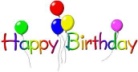   7   HS MeetAdjusted Practice4:30-5:20 B1 & 24:50-6 Silver4:50-6:30 Gold4:50-6:45 JR    PIZZA PICKUP89101112   Nora Wiley 131415 Ainsley Ahrens161718Mexico Pentathlon1920Reg deadline for JCAY Pent. 1/8 &Springfield snowball 1/14-166:45-8:45am JR/Gold Normal evening practice for all216:45-8:45am JR/GoldNormal evening practice for all226:45-8:45am JR/GoldNormal evening practice for all236:45-8:45am JR/GoldNormal evening practice for all24  Christmas Eve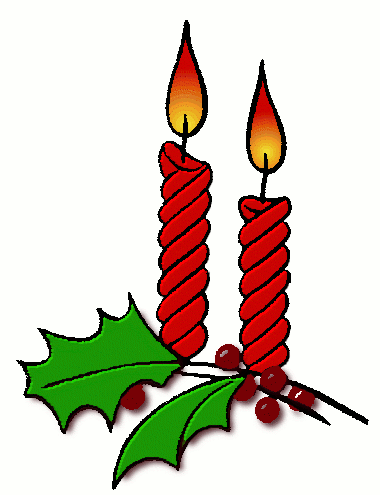 B2/Silver 11-12Jr/Gold 12-1:4525Christmas Day 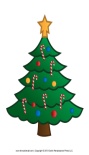 26276:45-8:45am JR/GoldNormal evening practice for all28  6:45-8:45am JR/GoldNormal evening practice for all296:45-8:45am JR/GoldChristmas Team Practice 5-6 pmB1/B2 5-6Silver 5-6 poolGold 3:30-6Jr 3:30-630  6:45-8:45am JR/GoldNormal evening practice for all31 New Year’s Eve2-5 JR/Gold Food afterwards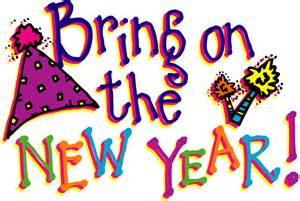 New Year’s Day